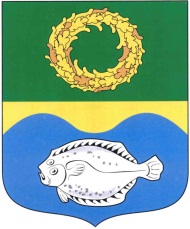 ОКРУЖНОЙ СОВЕТ ДЕПУТАТОВ        МУНИЦИПАЛЬНОГО ОБРАЗОВАНИЯ«ЗЕЛЕНОГРАДСКИЙ ГОРОДСКОЙ ОКРУГ»КАЛИНИНГРАДСКОЙ ОБЛАСТИ(второго созыва)Р Е Ш Е Н И Е  от 17 сентября 2020 года                                                                            № 3   г. ЗеленоградскО регистрации фракции «Единая Россия» в окружном Совете депутатов муниципального образования «Зеленоградский городской округ» Калининградской области          Рассмотрев заявления депутатов окружного Совета депутатов Зеленоградского городского округа о регистрации фракции «Единая Россия» в окружном Совете депутатов Зеленоградского городского округа, в соответствии со статьей 5 регламента окружного Совета депутатов Зеленоградского городского округа, окружной Совет депутатов Зеленоградского городского округаР Е Ш И Л:        1. Зарегистрировать фракцию «Единая Россия» в окружном Совете депутатов Зеленоградского городского округа в следующем составе: Кулаков Сергей Васильевич;Афанасьев Кирилл Евгеньевич;Алиев Теймур Сарванович;Васильев Александр Николаевич;Носырев Олег Владимирович;Килинскене Раиса Михайловна;Ростовцев Вадим Геннадиевич;Надточей Александра Дмитриевна;Головина Наталья Вениаминовна;Лопатко Александр Владимирович;Калина Анатолий Анатольевич;Суворова Мария Петровна;Кондратов Игорь Андреевич.2. Решение вступает в силу с момента принятия.Председательствующий на заседании окружного Совета депутатовЗеленоградского городского округа                                                В. Г. Ростовцев                                                                        